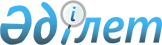 О внесении изменений и дополнения в решение Мангистауского областного маслихата от 5 февраля 2014 года № 14/216 "О Правилах присвоения звания "Почетный гражданин Мангистауской области (города, района)"Решение Мангистауского областного маслихата от 28 декабря 2023 года № 8/92. Зарегистрировано Департаментом юстиции Мангистауской области 3 января 2024 года № 4661-12
      Мангистауский областной маслихат РЕШИЛ: 
      1.Внести в решение Мангистауского областного маслихата от 5 февраля 2014 года № 14/216 "О Правилах присвоения звания "Почетный гражданин Мангистауской области (города, района)" (зарегистрировано в Реестре государственной регистрации нормативных правовых актов под № 2364) следующие изменения и дополнение:
      заголовок указанного решения изложить в новой редакции:
      "Об утверждении Правил присвоения звания "Почетный гражданин Мангистауской области (города, района)"; 
      в пункт 1 на казахском языке внесено изменение, текст на русском языке не меняется;
      в Правиле присвоения звания "Почетный гражданин Мангистауской области (города, района)", утвержденным указанным решением:
      в заголовок на казахском языке внесено изменение, текст на русском языке не меняется;
      заголовок главы 1 изложить в новой редакции:
      "Глава 1. Общие положения";
      заголовок главы 2 изложить в новой редакции:
      "Глава 2. Порядок присвоения звания";
      пункт 5 исключить;
      дополнить пунктом 9-1 следующего содержания:
      "9-1. Звание "Почетный гражданин Мангистауской области (города, района)" не присваивается лицам, имеющим не снятую или не погашенную судимость в установленном законодательством порядке.";
      заголовок главы 3 изложить в новой редакции:
      "Глава 3. Описание удостоверения "Почетный гражданин Мангистауской области (города, района)";
      пункт 17 изложить в новой редакции:
      "17. Внутренняя сторона удостоверения голубого цвета, на левой стороне изображена медаль "Почетный гражданин Мангистауской области (города, района)", на правой стороне указывается номер удостоверения, фамилия, имя, отчество лица, дата и номер решения маслихата и дата выдачи. Под текстом располагается подпись председателя маслихата и заверяется гербовой печатью.";
      заголовок главы 4 изложить в новой редакции:
      "Глава 4. Описание медали "Почетный гражданин Мангистауской области (города, района)";
      заголовок главы 5 изложить в новой редакции:
      "Глава 5. Порядок регистрации, вручения удостоверения и медали Почетного гражданина Мангистауской области (города, района)";
      пункт 19 изложить в новой редакции:
      "19. Удостоверение и медаль Почетного гражданина в торжественной обстановке вручаются акимом области (города, района), председателем областного (городского, районного) маслихата на общественных мероприятиях.";
      заголовок главы 6 изложить в новой редакции:
      "Глава 6. Лишение звания "Почетный гражданин Мангистауской области (города, района)";
      заголовок главы 7 изложить в новой редакции:
      "Глава 7. Заключение".
      2. Настоящее решение вводится в действие по истечении десяти календарных дней после дня его первого официального опубликования.
					© 2012. РГП на ПХВ «Институт законодательства и правовой информации Республики Казахстан» Министерства юстиции Республики Казахстан
				
      Председатель Мангистауского областного маслихата 

Ж. Матаев
